NJOFTIM Ju njoftojme se janë hapur aplikimet për të dërguar artikujt shkencore për numrin 4, Vellimi 2 - 2021 i Buletinit Shkencor.Artikujt duhet të dërgohen në adresen email  publikime@univlora.edu.al Afati i fundit për aplikim është data 30.06.2021 Artikujt do të vlerësohen nga Bordi Shkencor e UV-es.  --------------------------------------------------------------------------------------------------- Artikulli duhet të jetë i formatuar në leter A4, two columns, duke lëne 1” bosh nga të gjitha anet (Microsoft Word - Margins „normal‟).  Hapesira midis paragrafeve duhet të jetë 0 pt, single line. Artikulli (maksimumi 10 faqje) duhet të permbaje këto nënndarje: Titullin                                                	Cambria, font Size: 20, Bold Autoret me përkatësin                      	Segoe UI, font size: 12, Bold Emaili përkatës i autorit te kontaktit	Segoe UI, font size: 10 2 Abstraktet                                       	Cambria, font size: 10 (jo me shume se 200 fjale ose 20 rreshta, në shqip dhe në gjuhen angleze të sakte) Fjalekycet  (deri ne 6)                        	Cambria, font size: 10 Hyrjen                                                 	Cambria, font size: 10 Materiali dhe metodat                      	Cambria, font size: 10 Rezultatet                                           	Cambria, font size: 10 Diskutime dhe/ose Perfundime        Cambria, font size: 10 Literatura                                            Cambria, font size: 10,Italic Buletini Shkencor publikon llojet e mëposhtme të kontributit: 1)Artikuj origjinal kërkimore dhe shqyrtime kritike dhe analitike në cdo fushe kërkimore të shkences sociale lidhur më shëndetin dhe kujdesin shëndetësor. Këto publikime mund të permbajne deri në 8000 fjalë duke përfshirë edhe abstraktin, tabelat, figurat, referencat dhe shtojcat (të shtypura), si dhe tekstin kryesor; Shqyrtime sistematike dhe rishikime të letërsisë deri në 15000 fjalë duke përfshirë edhe abstraktet, tabelat, figurat, referencat dhe shtojcat (të shtypura), si dhe tekstin kryesor; Komunikimeve të shkurtra të gjetjeve mbi çështjet aktuale ose artikuj të botuar nga 2000 deri në 4000 fjalë; Komente dhe përgjigje të parashtruara ose të ftuara që debatojnë,  publikohen sëbashku me artikuj të përzgjedhur; Çështje të veçanta që bashkojnë koleksionet e letrave nën jëte më të caktuar dhe zakonisht redaktohen nga mysafirët. Referencat sipas Metodes Vancouver e cila konsiston ne një stil referimi i numëruar i përdorur zakonisht në mjekësi dhe shkencë, dhe përbëhet nga: citime për veprën e dikujt tjetër në tekst, të treguara nga përdorimi i një numri; një listë reference me numër sekuencial në fund të dokumentit që jep detaje të plota të referencës përkatëse në tekst. Me posht shembull i referencës.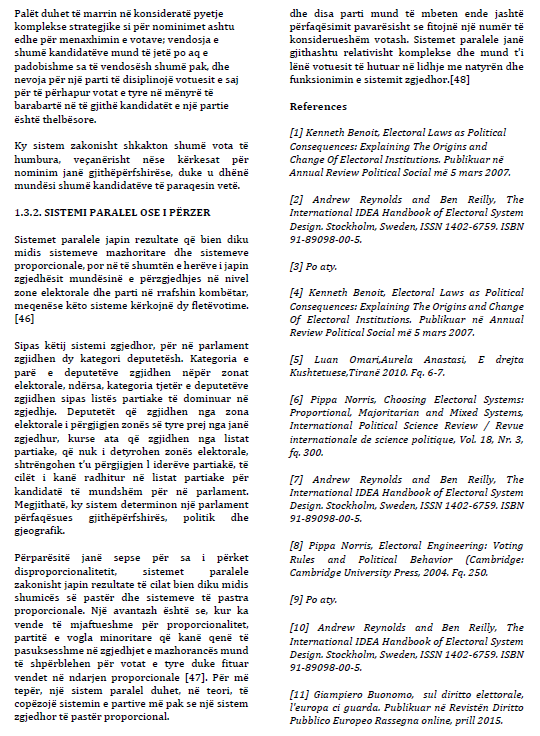 Për më teper informacion drejtohuni  në adresen email  publikime@univlora.edu.al  ose te linku https://univlora.edu.al/buletini-shkencor/  